Online Supplementary MaterialSupplementary Table 1. Amino acid composition of the experimental diets, % dry matter* TEAA: Total essential amino acids;† TNEAA: Total non- essential amino acids.Supplementary Table 2. Changes of plasma free non-essential amino acid concentrations in turbot after refeeding (µg/µL)FM, fishmeal diet; SMI, soybean meal incorporated diet; SMI+AA, soybean meal incorporated diet with dietary essential amino acids supplementation; NEAA, total free non-essential amino acids.* Treatment means represent the average values for three tanks per treatment and were analyzed by two-way ANOVA (n=3). Tukey’s test was conducted for individual means only if there was a significant interaction (P < 0.05). ‘a,b,c,d’ Mean values among all treatments with different superscript letters were significantly different (P < 0.05).Supplementary Table 3. Changes of plasma free non-essential amino acid concentrations in turbot after refeeding, µg/gFM, fishmeal diet; SMI, soybean meal incorporated diet; SMI+AA, soybean meal incorporated diet with dietary essential amino acids supplementation; NEAA, total free non-essential amino acids; LG10 indicates data were transformed and statistically analyzed with log transforms; SQRT indicates data were transformed and statistically analyzed with square roots.* Treatment means represent the average values for three tanks per treatment and were analyzed by two-way ANOVA (n=3). Tukey’s test was conducted for individual means only if there was a significant interaction (P < 0.05). ‘a,b,c,d’ Mean values among all treatments with different superscript letters were significantly different (P < 0.05).Supplementary Figure legendsSupplementary Fig. 1. Postprandial expression of reference genes in intestine, muscle and liver of juvenile turbot. Values are means with standard errors and were analyzed by two-way ANOVA followed by Tukey’s multiple range test. No expression changes of RPSD and EF1α were observed in the corresponding tissues among treatments. T, time points; D, diets; T×D, interaction between T and D; FM, fishmeal diet (); SMI, soybean meal incorporated diet (); SMI+AA, soybean meal incorporated diet with dietary essential amino acids supplementation (); EF1α, elongation factor-1 alpha; RPSD, RNA polymerase II subunit D.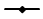 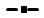 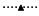 Supplementary Fig. 1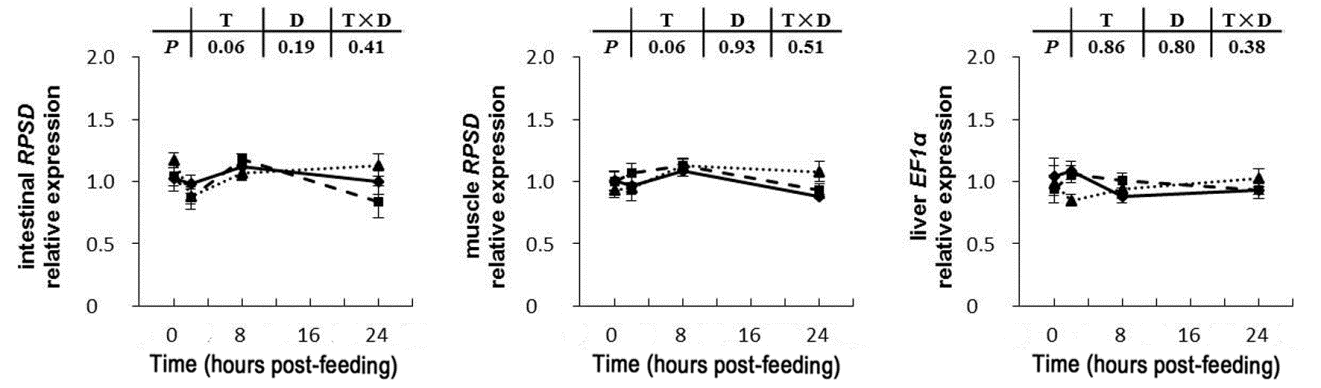 Amino acidFMSMISMI+AAEssential amino acidsEssential amino acidsEssential amino acidsEssential amino acidsThreonine, Thr2.11.92.1Isoleucine, Ile1.61.61.7Leucine, Leu3.53.33.6Valine, Val2.22.02.2Methionine, Met1.31.01.3Phenylalanine, Phe2.12.12.2Lysine, Lys3.42.83.3Histidine, His1.11.01.0Arginine, Arg3.02.93.0TEAA*20.318.620.4Non-essential amino acidNon-essential amino acidNon-essential amino acidNon-essential amino acidTyrosine, Tyr1.41.31.4Serine, Ser2.52.42.6Glycine, Gly3.32.62.7Alanine, Ala3.02.52.7Proline, Pro2.52.52.6Aspartic acid, Asp4.34.34.6Glutamic acid, Glu7.88.28.4Cysteine1.11.31.3TNEAA†25.925.226.1EAA/NEAA0.8 0.7 0.8 DietsTime points (h)TyrSerGlyAlaProAsnGlnNEAAIndividual treatment means*Individual treatment means*Individual treatment means*Individual treatment means*Individual treatment means*Individual treatment means*Individual treatment means*Individual treatment means*Individual treatment means*Individual treatment means*FM0 5.0f20.63.3cd22.15.6c6.6ab22.8ab85.9FM225.3bcd43.73.8cd45.216.1a9.9a52.0a196.1FM842.9a32.94.4c32.416.6a7.6ab43.9abc180.7FM2418.2de18.62.6cd23.25.4c5.9b15.2f89.0SMI06.6f16.32.5d14.93.5c8.0ab15.5f68.8SMI222.5cd25.711.1a46.211.0b7.1ab31.5cde158.3SMI829.5bc24.62.9cd29.211.8b10.0a25.8def135.9SMI249.1ef16.12.5d18.03.6c7.5ab16.4f74.8SMI+AA06.6f18.92.1d18.42.9c7.9ab16.8f73.6SMI+AA227.6bcd32.27.5b46.810.1b8.6ab45.4ab178.2SMI+AA834.3ab25.23.9cd31.616.1a9.1ab36.9bcd157.0SMI+AA2411.9ef14.22.4d19.54.6c7.8ab18.0f78.5Pooled S.E.M.Pooled S.E.M.2.11.50.41.90.90.32.28.1ANOVA: P-valueANOVA: P-valueANOVA: P-valueANOVA: P-valueANOVA: P-valueANOVA: P-valueANOVA: P-valueANOVA: P-valueANOVA: P-valueANOVA: P-valueDiets, DDiets, D0.001<0.001<0.0010.04<0.0010.21<0.001<0.001Time points, TTime points, T<0.001<0.001<0.001<0.001<0.0010.01<0.001<0.001D×TD×T0.010.07<0.0010.480.0010.020.0030.39DietsTime points (h)TyrSerSerGlyGlyGlyAlaAlaProProAsnGlnGlnNEAANEAAIndividual treatment means*Individual treatment means*Individual treatment means*Individual treatment means*Individual treatment means*Individual treatment means*Individual treatment means*Individual treatment means*Individual treatment means*Individual treatment means*Individual treatment means*Individual treatment means*Individual treatment means*Individual treatment means*Individual treatment means*Individual treatment means*Individual treatment means*FM010.6d275.7b275.7b944.4944.4944.4470.9ab470.9ab363.4363.434.7bcd123.8ab123.8ab2223.42223.4FM220.4bc285.9b285.9b967.6967.6967.6368.0cde368.0cde310.0310.043.6abc184.3a184.3a2179.82179.8FM840.9a441.6a441.6a797.6797.6797.6555.2a555.2a605.2605.247.2abc188.0a188.0a2675.62675.6FM2424.8b391.6a391.6a795.8795.8795.8443.5bc443.5bc497.2497.256.1ab133.0ab133.0ab2342.02342.0SMI08.9d140.2e140.2e926.6926.6926.6304.7def304.7def113.3113.325.9cd99.0b99.0b1618.61618.6SMI219.2bc173.2de173.2de1088.91088.91088.9282.2ef282.2ef215.1215.131.0bcd114.7b114.7b1924.21924.2SMI842.5a263.7bc263.7bc937.7937.7937.7397.4bcd397.4bcd280.6280.626.7cd146.6ab146.6ab2095.22095.2SMI2420.8b223.2bcd223.2bcd1134.91134.91134.9396.0bcd396.0bcd230.4230.468.3a131.9ab131.9ab2205.52205.5SMI+AA010.0d215.0bcd215.0bcd597.1597.1597.1276.8ef276.8ef216.2216.228.1cd126.8ab126.8ab1469.91469.9SMI+AA219.3bc199.2cd199.2cd553.3553.3553.3258.1f258.1f287.1287.114.6d102.8b102.8b1434.31434.3SMI+AA827.8b284.8b284.8b586.3586.3586.3360.8cde360.8cde333.3333.328.9cd153.7ab153.7ab1775.51775.5SMI+AA2412.2cd234.1bc234.1bc595.0595.0595.0288.5ef288.5ef265.0265.044.9abc161.0ab161.0ab1600.81600.8Pooled S.E.M.Pooled S.E.M.1.914.414.436.136.136.115.415.425.025.02.75.65.666.466.4ANOVA: P-valueANOVA: P-valueSQRTSQRTLG10LG10SQRTSQRTSQRTDiets, DDiets, D<0.001<0.001<0.001<0.001<0.001<0.001<0.001<0.001<0.001<0.001<0.0010.0040.004<0.001<0.001Time points, TTime points, T<0.001<0.001<0.0010.280.280.28<0.001<0.0010.0030.003<0.0010.0020.002<0.001<0.001D×TD×T0.0030.0460.0460.090.090.090.020.020.300.300.020.010.010.110.11